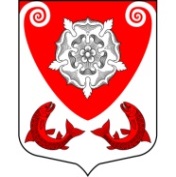 МЕСТНАЯ  АДМИНИСТРАЦИЯМО РОПШИНСКОЕ СЕЛЬСКОЕ ПОСЕЛЕНИЕМО ЛОМОНОСОВСКОГО  МУНИЦИПАЛЬНОГО РАЙОНАЛЕНИНГРАДСКОЙ ОБЛАСТИП О С Т А Н О В Л Е Н И Е№ 132от  05.03.2019 г.Об утверждении плана экологического воспитания населения и формирования экологической культуры в области обращения с твердыми коммунальными отходами  на территории МО Ропшинское сельское поселение            В соответствии с Федеральным законом от 06.10.2003 № 131-ФЗ «Об общих принципах организации местного самоуправления в Российской Федерации», статьей 8 Федерального закона от 24.06.1998 №89-ФЗ «Об отходах производства и потребления», местная администрация МО Ропшинское сельское поселение                                           ПОСТАНОВЛЯЕТ:Утвердить план экологического воспитания населения и формирования экологической культуры в области обращения с твердыми коммунальными отходами,  согласно приложению.Настоящее постановление вступает в силу с момента опубликования (обнародования) на официальном сайте муниципального образования в информационно-телекоммуникационной сети Интернет.Контроль за исполнением настоящего постановления возложить на ведущих  специалистов местной администрации Бондаревского П.Ю., Михайлову В.А.Глава местной администрацииМО Ропшинское  сельское поселения                                            Р.М. МорозовИсп. Михайлова В.А.Тел. 8(81376)72224Приложение К   постановлениюместной администрацииМО Ропшинское сельское поселение№     132 от 05.03.2019г.ПЛАНЭкологического воспитания населения и формированияэкологической культуры в области обращения с твердыми коммунальными отходами№ппНаименование мероприятияСроки реализации1.Формирование у населения мотивации к раздельному сбору твердых коммунальных отходов (ТКО).январь-декабрь2.Проведение заседаний экологической комиссии    МО Ропшинское сельское поселение.ежеквартально3.Проведение рейдов по выявлению несанкционированных свалок на территории поселения.Апрель-сентябрь4.Выявление несанкционированных свалок и организации мероприятий по их ликвидации.Март-декабрь5.Организация массовых экологических акций по очистке и благоустройству территории поселенияАпрель- сентябрь6Экологическое просвещение и формирование экологической культуры, обеспечение информацией о состоянии окружающей среды через средства массовой информации и на официальном сайте МО Ропшинское сельское поселениеЯнварь-декабрь7Проведение бесед на сходах граждан, направленных на предотвращение вредного воздействия ТКО на окружающую средуПри проведении собрания8Проведение мероприятий по озеленению территории муниципального образованияАпрель-август10.Размещение публикаций о правилах обращения с ТКО на сайте поселенияЯнварь-декабрь